Zamawiający:                                                                                                               Lublin, dnia 31.07.2014 r.Europejski Dom Spotkań – Fundacja Nowy Staw20-003 Lublin, ul. Przechodnia 4REGON: 430308156, NIP: 946-17-71-036Tel. 81 536 10 87Biuro realizacji projektu „Wracam do pracy!”20-003 Lublin, ul. Przechodnia 4e-mail: wracam.lublin@irp-fundacja.plZaproszenie do przedstawienia oferty nr 2/K/WPL/2014wraz z opisem przedmiotu zamówienia i załącznikamina przeprowadzenie szkolenia zawodowego:Technolog robót wykończeniowych (120 godzin*1 grupa szkoleniowa)dla 10 uczestników/-czekprojektu „Wracam do pracy!” współfinansowanego przez Unię Europejską ze środków Europejskiego Funduszu Społecznego w ramach Programu Operacyjnego Kapitał Ludzki, Priorytet VI „Rynek pracy otwarty dla wszystkich”, Działanie 6.1 „Poprawa dostępu do zatrudnienia oraz wspieranie aktywności zawodowej w regionie”, Poddziałanie 6.1.1. „Wsparcie osób pozostających bez zatrudnienia na regionalnym rynku pracy”.Uwaga: Zamawiający zastrzega sobie możliwość zmiany liczby grupy szkoleniowej w ramach szkolenia zawodowego w sytuacji niezrekrutowania odpowiedniej liczby uczestników/czek projektu.Opis przedmiotu zamówieniaII. Obowiązki WykonawcyOrganizacja i przeprowadzenie szkoleń.Opracowanie programu i harmonogramu szkolenia.Zapewnienie ciepłego posiłku oraz serwisu kawowego (kawa, herbata, cukier, śmietanka do kawy, ciastka, woda mineralna)Zapewnienie materiałów szkoleniowych (notatnik, długopis, segregator, skrypt z zajęć) oraz niezbędnych materiałów do przeprowadzenia zajęć praktycznych.Zapewnienie kadry dydaktycznej: Wykładowcy z wykształceniem min. średnim oraz doświadczeniem w prowadzeniu zajęć – 200 godz.  w dziedzinie zgodnej z tematyką szkolenia: min. 200 h  lub min. 2-letnim doświadczeniem zawodowym w dziedzinie zgodnej z tematyką szkolenia. Wykładowcy powinni posiadać praktykę w prowadzeniu zajęć szkoleniowych dla osób dorosłych (w tym szkoleń wewnętrznych) – min. 200 h.Wynagrodzenie osób prowadzących szkolenia.Zapewnienie sal szkoleniowych wraz z niezbędnym wyposażeniem do przeprowadzenia szkoleń oraz inne pomoce dydaktyczne niezbędne do przeprowadzenia szkolenia.W sytuacji prowadzenia zajęć praktycznych Wykonawca zapewnia niezbędne urządzenia do przeprowadzenia zajęć praktycznych, łącznie z materiałami wykorzystywanymi w trakcie trwania zajęć praktycznych.Zapewnienie bezpiecznych i higienicznych warunków pracy.Przeprowadzenie egzaminu końcowego na zakończenie szkolenia.Prowadzenie Dziennika szkoleniowego i przeprowadzenie ankiety ewaluacyjnej na zakończenie szkolenia zawodowego, bieżące informowanie Wnioskodawcę o nieobecnościach uczestników podczas szkolenia.Przestrzeganiu zasad równości szans m.in. poprzez stosowanie języka wrażliwego na płeć.Wydanie zaświadczenia z informacją o ukończonym szkoleniu, jego tematyce oraz wymiarze godzinowym.III  Obowiązki Zamawiającego: Zapewnienie zwrotu kosztów dojazdu dla uczestników szkoleń (20 dni szkoleniowych dla każdej osoby uczestniczącej w szkoleniu). IV. Uprawnieni WykonawcyWarunkiem udziału w postępowaniu jest spełnianie następujących kryteriów:Posiadanie uprawnień do wykonywania określonej działalności.Posiadanie aktualnego zaświadczenie o wpisie do Rejestru Instytucji Szkoleniowych.Zapewnienie koordynatora szkolenia posiadającego doświadczenie w koordynowaniu i zarządzaniu min. 3 szkoleniami w ciągu ostatnich dwóch lat, każde min. 120 h (potwierdzone w CV proponowanego koordynatora).Sytuacja ekonomiczna zapewniająca wykonanie zamówienia na kwotę oferty ważne na 3 m-ce przed złożeniem oferty (weryfikowane na podstawie oświadczenia - zał. nr 2).Posiadanie zaplecza merytorycznego do realizacji zamówienia, w tym: Wykładowcy z wykształceniem min. średnim oraz doświadczeniem w prowadzeniu zajęć – 200 godz.  w dziedzinie zgodnej z tematyką szkolenia: min. 200 h  lub min. 2-letnim doświadczeniem zawodowym w dziedzinie zgodnej z tematyką szkolenia. Wykładowcy powinni posiadać praktykę w prowadzeniu zajęć szkoleniowych dla osób dorosłych (w tym szkoleń wewnętrznych) – min. 200 h.Wykonanie w ciągu 2 lat przed złożeniem oferty minimum 2 szkoleń zawodowych merytorycznie związanych z tematyką zamówienia,Wykonanie w ciągu 2 lat przed złożeniem oferty minimum 3 szkoleń zawodowych dla osób niepełnosprawnych.Brak powiązań kapitałowych lub osobowych Wykonawcy z Europejskim Domem Spotkań  – Fundacją Nowy Staw, osobami upoważnionymi do zaciągania zobowiązań w imieniu EDS-FNS lub osobami wykonującymi w imieniu EDS-FNS czynności związane z przygotowaniem i przeprowadzeniem procedury wyboru Wykonawcy, polegające w szczególności na:a) uczestniczeniu w spółce jako wspólnik spółki cywilnej lub spółki osobowej;b) posiadaniu co najmniej 10 % udziałów lub akcji;c) pełnieniu funkcji członka organu nadzorczego lub zarządzającego, prokurenta, pełnomocnika;d) pozostawaniu w związku małżeńskim, w stosunku pokrewieństwa lub powinowactwa w linii prostej, pokrewieństwa lub powinowactwa w linii bocznej do drugiego stopnia lub w stosunku przysposobienia, opieki lub kurateli.V. Przygotowanie oferty:Oferta powinna być przygotowana na wzorze stanowiącym załącznik nr 1 do zaproszenia do składania ofert i powinna zawierać:oferowaną cenę,opis doświadczenia Wykonawcy: wykonanie w ciągu 2 lat przed złożeniem oferty minimum 2 szkoleń zawodowych merytorycznie związanych z tematyką zamówienia, opis doświadczenia Wykonawcy: Wykonanie w ciągu 2 lat przed złożeniem oferty minimum 3 szkoleń zawodowych dla osób niepełnosprawnych,opis doświadczenia trenerów/wykładowców: Wykładowcy z wykształceniem min. średnim oraz doświadczeniem w prowadzeniu zajęć – 200 godz.  w dziedzinie zgodnej z tematyką szkolenia: min. 200 h  lub min. 2-letnim doświadczeniem zawodowym w dziedzinie zgodnej z tematyką szkolenia. Wykładowcy powinni posiadać praktykę w prowadzeniu zajęć szkoleniowych dla osób dorosłych (w tym szkoleń wewnętrznych) – min. 200 h.informację o spełnianiu warunków zamówienia (zgodnie z wzorem załącznik nr 2) , program szkoleń (zgodnie z wzorem – załącznik nr 3), oświadczenie Wykonawcy o braku powiązań kapitałowych i osobowych z EDS-FNS (zgodnie z wzorem – załącznik nr 4),CV proponowanego koordynatora szkoleń potwierdzające posiadającego doświadczenie w koordynowaniu i zarządzaniu min. 3 szkoleniami zawodowymi w ciągu ostatnich dwóch lat, z których każde liczyło co najmniej 120 h (potwierdzone w CV proponowanego koordynatora (zgodnie ze wzorem - załącznik nr 5),Cv proponowanych trenerów (uwzględniające wymagane doświadczenie zawodowe)zaakceptowany (zaparafowany) wzór umowy wraz z załącznikami do umowy (załącznik nr 6).aktualne zaświadczenie o wpisie do Rejestru Instytucji SzkoleniowychOferent może złożyć tylko jedną ofertę. Nie można składać ofert wariantowych ani częściowych.Oferta oraz informacja o spełnianiu warunków zamówienia - powinny być podpisane przez osoby upoważnione do reprezentowania Oferenta.Oferta powinna być czytelna, złożona w zamkniętej kopercie z dopiskiem "Wracam do pracy! – 2/K/WPL/2014”. Nie otwierać przed 14.08.2014, godz. 16.00” w Biurze Projektu „Wracam do pracy!”, ul. Przechodnia 4, 20-003 Lublin w języku polskim, podpisana czytelnie, złożona osobiście lub pocztą do dnia 14.08.2014 r. do godz. 16.00 (data dostarczenia). Odrzuceniu będą podlegały oferty:niezłożone w wyznaczonym terminie,nieczytelne,przygotowane na innych niż załączone wzory oraz załączniki, których treść nie będzie odpowiadać treści zapytania ofertowego nr 2/K/WPL/2014,wykonawców niespełniających warunków udziału w postępowaniu określonych w pkt. I niniejszego zapytania,niekompletne: brak lub niekompletne załączniki , brak podpisu na ofercie i załącznikach osób upoważnionych, niewypełnienie załączników, brak aktualnego zaświadczenia o wpisie do rejestru instytucji szkoleniowych, brak zaparafowanego wzoru umowy wraz  z załącznikami, Cv niepotwierdzające wykazane w ofercie doświadczenieoferty, których cena będzie wyższa niż środki przeznaczone w budżecie projektu na realizacje usługi,oferty, które będą częściowe lub wariantowe.Ocena ofert:1. Kryterium wyboru najkorzystniejszej oferty:a) cena (brutto) za realizację szkoleń – 40%b) doświadczenie wykonawcy w ciągu 2 lat przed złożeniem oferty w realizacji szkoleń zawodowych merytorycznie związanych z tematyką zamówienia - 25%c) Doświadczenie wykładowcy/wykładowców w ciągu ostatnich 5 lat w prowadzeniu zajęć w danym module tematycznym szkolenia – 15%d) program szkolenia – 10%e) doświadczenie koordynatora w organizacji i zarządzaniu co najmniej 3 szkoleniami zawodowymi- każde po 120 godz. (w ciągu 2 lat przed złożeniem oferty)– 10 %Kryterium 1: Cena (brutto) za realizację szkolenia:Wykonawca, który poda najniższą cenę otrzyma 40 pkt., natomiast pozostałe oferty proporcjonalnie na podstawie wzoru: cena najniższej oferty/cena badanej oferty x 40Maksymalnie w tym kryterium można uzyskać 40 punktów.Kryterium 2: Doświadczenie Wykonawcy: wykonanie w ciągu 2 lat przed złożeniem oferty minimum 2 szkoleń zawodowych merytorycznie związanych z tematyką zamówienia:2 - 5 zrealizowanych szkoleń – 15 punktów6 - 10 zrealizowanych szkoleń - 20 punktów11 i więcej zrealizowanych szkoleń – 25 punktówMaksymalnie w tym kryterium można uzyskać 25 punktów.Kryterium 3: Doświadczenie wykładowcy/wykładowców w ciągu ostatnich 5 lat w prowadzeniu zajęć w danym module tematycznym szkolenia. Wykładowcy powinni posiadać uprawnienia praktykę w prowadzeniu zajęć szkoleniowych dla osób dorosłych. 50h-60h zrealizowanych zajęć w danym module tematycznym szkolenia – 5 punktów61h-100h zrealizowanych zajęć w danym module tematycznym szkolenia - 10 punktów101 h i więcej zrealizowanych zajęć w danym module tematycznym szkolenia – 15 punktówMaksymalnie w tym kryterium można uzyskać 15 punktów.Kryterium 4: Proponowany program szkolenia:Zgodność proponowanych jednostek tematycznych z tematyką modułów szkoleniowych: 0-8 punktówAdekwatność i dostosowanie programu do grupy szkoleniowej: 0-2 punktówMaksymalnie w tym kryterium można uzyskać 10 punktów.Kryterium 5 Doświadczenie koordynatora szkolenia w ciągu 2 lat przed złożeniem oferty w organizacji i zarządzaniu co najmniej 3 szkoleniami zawodowymi- każde po min.120 godz.:Koordynowanie od 3-5 szkoleń zawodowych, każde minimalnie po 120 h – 5 punktówKoordynowanie od 6 i więcej szkoleń zawodowych, każde minimalnie po 120 h – 10 punktówMaksymalnie w tym kryterium można uzyskać 10 punktów.Maksymalna liczba punktów wynosi: 100VI. Termin złożenia oferty:  14.08.2014 r.VII. Oferty należy składać na adres:EUROPEJSKI DOM SPOTKAŃ - FUNDACJA NOWY STAWBiuro Projektu „Wracam do pracy!””ul. Przechodnia 4, 20 – 003 LublinVIII. Kontakt:Osoba uprawniona do porozumiewania się z Oferentami:
Agata Dziubińska - Gawlik
Tel. 81 536 10 87, e-mail: a.gawlik@irp-fundacja.plIX. Załączniki:Wzór ofertyWzór oświadczenia Wykonawcy  o spełnianiu warunków zamówienia Wzór programu szkolenia Wzór oświadczenia Wykonawcy o braku powiązań kapitałowych i osobowych z EDS-FNSWzór CV koordynatora szkoleniaWzór CV trenerów Wzór umowy wraz z załącznikami do umowy:Załącznik do umowy nr 1 Wzór harmonogramu szkoleniaZałącznik do umowy nr 2 Wzór dziennika zajęćZałącznik nr 1 Wzór oferty Wykonawcy Oferta na realizację szkolenia zawodowego:Technolog robót wykończeniowychDane Wykonawcy:CenaDoświadczenie Wykonawcy (wykonanie w ciągu 2 lat przed złożeniem oferty minimum 2 szkoleń zawodowych merytorycznie związanych z tematyką zamówienia): Doświadczenie Wykonawcy (Wykonanie w ciągu 2 lat przed złożeniem oferty minimum 3 szkoleń zawodowych dla osób niepełnosprawnych):Doświadczenie wykładowców w ciągu ostatnich 5 lat w prowadzeniu zajęć w danym module tematycznym szkolenia. Wykładowcy z wykształceniem min. średnim oraz doświadczeniem w prowadzeniu zajęć – 200 godz.  w dziedzinie zgodnej z tematyką szkolenia: min. 200 h  lub min. 2-letnim doświadczeniem zawodowym w dziedzinie zgodnej z tematyką szkolenia. Wykładowcy powinni posiadać praktykę w prowadzeniu zajęć szkoleniowych dla osób dorosłych (w tym szkoleń wewnętrznych) – min. 200 h.Doświadczenie proponowanego koordynatora szkolenia potwierdzające posiadającego doświadczenie w koordynowaniu i zarządzaniu min. 3 szkoleniami zawodowymi ciągu ostatnich dwóch lat, z których każde liczyło co najmniej 120 h             ……………………………………………  Podpis i pieczęć WykonawcyZałącznik nr 2  Wzór oświadczenia Wykonawcy o spełnianiu warunków zamówieniaOŚWIADCZAM, ŻE:Spełniam i akceptuję wszystkie warunki zawarte w Zapytaniu ofertowym nr 2/K/WPL/2014 na przeprowadzenie szkoleń zawodowych realizowanych w ramach projektu „Wracam do pracy!”:zdobyliśmy konieczne informacje dotyczące realizacji zamówienia oraz przygotowania i złożenia oferty,posiadam(y) uprawnienia do występowania w obrocie prawnym, posiadam(y) niezbędną wiedzę i doświadczenie oraz potencjał techniczny, a także dysponuję(my) osobami zdolnymi do realizacji szkolenia;znajduję(emy) się w sytuacji ekonomicznej i finansowej zapewniającej realizację szkolenia;jestem/śmy zdolni do zabezpieczenia 100 % kwoty oferty, ważne na 3 m-ce od złożenia ofertyzobowiązujemy się w przypadku wyboru naszej oferty do zawarcia umowy w miejscu i czasie wskazanym przez Zamawiającego.……………………………………  Podpis i pieczęć WykonawcyZałącznik nr 3 Wzór programu szkoleniaZałącznik nr 4 Wzór Oświadczenia Wykonawcy o braku powiązań kapitałowych i osobowych z EDS-FNSOświadczenie Wykonawcy o braku powiązań osobowych i kapitałowych WYKONAWCA:OŚWIADCZAM, ŻEnie jestem powiązany osobowo i kapitałowo z Europejskim Domem Spotkań – Fundacją Nowy Staw, osobami upoważnionymi do zaciągania zobowiązań w imieniu Europejskiego Domu Spotkań – Fundacji Nowy Staw lub osobami wykonującymi w imieniu Europejskiego Domu Spotkań – Fundacji Nowy Staw czynności związane z przygotowaniem i przeprowadzeniem procedury wyboru Wykonawcy, polegające w szczególności na:a) uczestniczeniu w spółce jako wspólnik spółki cywilnej lub spółki osobowej;b) posiadaniu co najmniej 10 % udziałów lub akcji;c) pełnieniu funkcji członka organu nadzorczego lub zarządzającego, prokurenta, pełnomocnika;d) pozostawaniu w związku małżeńskim, w stosunku pokrewieństwa lub powinowactwa w linii prostej, pokrewieństwa lub powinowactwa w linii bocznej do drugiego stopnia lub w stosunku przysposobienia, opieki lub kurateli.………………..…………………………    Podpis i pieczęć WykonawcyZałącznik nr 5 – wzór CV koordynatora szkolenia  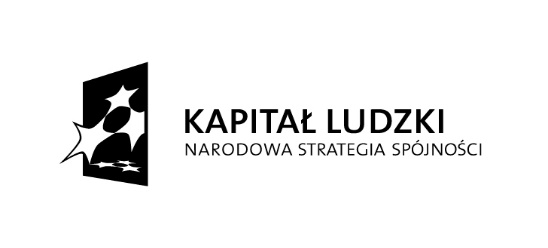 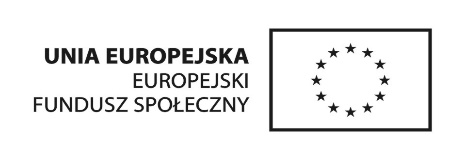 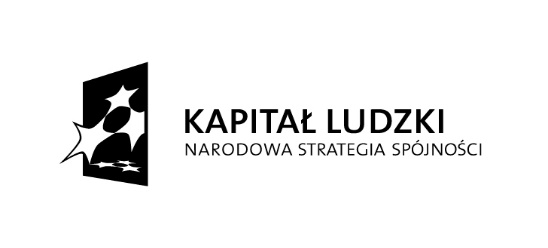 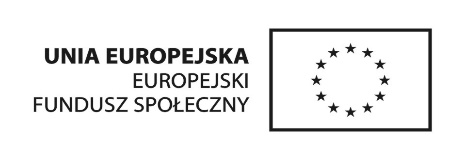 CURRICULUM VITAEProponowane stanowisko w projekcie:   1.	Nazwisko:     2.	Imię:      Narodowość:  Wykształcenie:  7.Członkostwo w organizacjach zawodowych:8. Inne umiejętności:9.Doświadczenie zawodowe (z wyszczególnieniem koordynowania i zarządzania szkoleniami zawodowymi)Inne informacje:               	----------------------------- Data i podpisZałącznik nr 6 – wzór CV trenera szkolenia  CURRICULUM VITAEProponowane stanowisko w projekcie:  trener1.	Nazwisko:     2.	Imię:     3.	Data urodzenia:  Narodowość:  Wykształcenie:  Języki obce: (od 1 do 5 (1 = bardzo dobrze; 5 = słabo))7.Członkostwo w organizacjach zawodowych:8.Inne umiejętności:	9.Doświadczenie zawodowe (doświadczenie w przeprowadzaniu szkoleń zawierających zakres tematyczny szkolenia) z uwzględnieniem liczby godzin szkoleniowych.Inne informacje:               		------------------------------Data i podpis trenera	Załącznik nr 7 Wzór umowyUMOWAzawarta dnia …………………, pomiędzy:Europejskim Domem Spotkań- Fundacja Nowy Staw, z siedzibą w Lublinie  przy ul. Przechodnia 4, 20-003 Lublin, REGON 430308156, NIP 946-177-10-36, reprezentowanym przez: Agatę Dziubińską – Gawlik – członka zarząduzwanym dalej Zamawiającym.a………………………… z siedzibą w …………………………. przy ul. …………………………………….., REGON: …………………….…….., 
NIP: ……………………, reprezentowanym przez: …………………………………………………………………………………………, zwanym dalej Wykonawcą§ 11. Zamawiający powierza, a Wykonawca zobowiązuje się do wykonania usługi szkoleniowej obejmującej szkolenie zawodowe: Technolog robót wykończeniowych dla jednej grupy szkoleniowej na terenie Lublina w ramach projektu „Wracam do pracy!” współfinansowanego przez Unię Europejską z Europejskiego Funduszu Społecznego w ramach Programu Operacyjnego Kapitał Ludzki.2. Szkolenie musi zostać zrealizowane w okresie: …………………………..., szczegółowy harmonogram opracowuje Wykonawca.3. Szkolenie zorganizowane i poprowadzone zostanie zgodnie z obowiązującymi przepisami prawa oraz przyjętymi normami w zakresie kształcenia dorosłych oraz pozostałych form kształcenia, w oparciu o szczegółowy program szkolenia opracowany przez Wykonawcę.4. Zapewnienie usługi szkoleniowej obejmuje: zapewnienie pomieszczeń i ew. zaplecza technicznego do realizacji szkolenia zapewnienie dokumentacji szkolenia zgodnej z dostarczonymi wzorami (w tym dziennika szkoleniowego, ankiety ewaluacyjnej na zakończenie szkolenia zawodowego, ankiet oceniających posiadaną wiedze w zakresie szkolenia pre- i post-testy)zapewnienie kadry dydaktycznej: Wykładowcy z wykształceniem min. średnim oraz doświadczeniem w prowadzeniu zajęć – 200 godz.  w dziedzinie zgodnej z tematyką szkolenia: min. 200 h  lub min. 2-letnim doświadczeniem zawodowym w dziedzinie zgodnej z tematyką szkolenia. Wykładowcy powinni posiadać praktykę w prowadzeniu zajęć szkoleniowych dla osób dorosłych (w tym szkoleń wewnętrznych) – min. 200 h.zapewnienie koordynatora szkolenia posiadającego doświadczenie w koordynowaniu i zarządzaniu min. 3 szkoleniami zawodowymi każde min. 120 h (potwierdzone w CV proponowanego koordynatora) zapewnienie materiałów szkoleniowych (notatnik, długopis, segregator, skrypt z zajęć) oraz niezbędnych materiałów do przeprowadzenia zajęć praktycznychzapewnienie bezpiecznych i higienicznych warunków pracyzapewnienie Zaświadczeń o ukończeniu szkoleniaprzeprowadzenie  egzaminu końcowegoWykonawca zobowiązuje się do przechowywania dokumentacji związanej z realizacją usługi do 31.12.2023r. i udostępnienia jej na życzenie Zamawiającego.§ 2Niniejsza umowa obowiązuje od dnia podpisania do dnia zapłaty faktury VAT.§ 3Wykonawca zobowiązany jest zapewnić sale do przeprowadzenia szkolenia, w tym wyposażone w sprzęt komputerowy z właściwym oprogramowaniem oraz sprzęt i inne pomoce dydaktyczne w zależności od potrzeb wykładowców: m.in flipchart, projektor multimedialny, ekran. W sytuacji prowadzenia zajęć praktycznych Wykonawca zapewnia niezbędne urządzenia i oprogramowanie do przeprowadzenia zajęć praktycznych, łącznie z materiałami wykorzystywanymi w trakcie trwania zajęć praktycznych.Wykonawca zobowiązany jest do przeprowadzenia egzaminu końcowego obejmującego zakres materiału prezentowany podczas szkolenia. W tym celu Wykonawca powołuje Komisję egzaminacyjną zgodnie z obowiązującymi przepisami prawa, sporządza w dwóch jednobrzmiących egzemplarzach protokół z przeprowadzonego egzaminu oraz w dwóch jednobrzmiących egzemplarzach potwierdzenie odbioru zaświadczeń o ukończeniu szkolenia i o podniesieniu kwalifikacji zawodowych.§ 4Zamawiający zastrzega sobie na każdym etapie realizacji umowy prawo do kontroli poprawności wykonania zamówienia.Wykonawca na żądanie udostępni wszystkie niezbędne dokumenty do stwierdzenia prawidłowości realizacji szkolenia.§ 5Wynagrodzenie Wykonawcy:Zamawiający zapłaci za wykonanie niniejszej umowy kwotę ….… PLN brutto (słownie: …, …/100), w tym za jednego uczestnika który ukończył szkolenie z wynikiem pozytywnym kwotę …………. PLN brutto (słownie: ……….., …/100)Zamawiający może na podstawie odrębnej faktury VAT zapłacić za uczestnika, który nie ukończył szkolenia z wynikiem pozytywnym, w terminie przewidzianym w harmonogramie szkolenia (np. z powodu zdarzeń losowych), pod warunkiem pisemnego uzasadnienia tego faktu przez Wykonawcę i zaakceptowaniu przez Zamawiającego wyjaśnień co do zaistniałych okoliczności.Koszt z tytułu niniejszej umowy współfinansowany jest przez Unię Europejską  w ramach Europejskiego Funduszu Społecznego.Fakturę VAT wraz z wymaganymi dokumentami Wykonawca składa w terminie 7 dni po zakończeniu szkolenia. Za dzień zakończenia szkolenia uznaje się dzień przeprowadzenia egzaminu końcowego.Wraz z fakturą VAT złożone zostaną następujące dokumenty: - oryginał dziennika obecności zgodnego z wzorem określonym w załączniku do umowy nr 3, - jeden z dwóch oryginałów protokołu z egzaminu, - jeden z dwóch oryginałów potwierdzenia odbioru zaświadczeń o ukończeniu szkolenia i podwyższeniu kwalifikacji zawodowych, - oryginały ocenionych testów egzaminacyjnych,- potwierdzone za zgodność z oryginałem kserokopie zaświadczeń o ukończeniu szkolenia oraz o podniesieniu kwalifikacji zawodowych.Wypłata wynagrodzenia nastąpi przelewem na rachunek bankowy Wykonawcy w terminie 30 dni od dnia zatwierdzenia przez Zamawiającego faktury i dokumentów z nią składanych z tym, że nie wcześniej niż po zaksięgowaniu na rachunku bankowym Zamawiającego transzy dotacji uzyskanej w czasie realizacji szkolenia bądź po zakończeniu szkolenia od Instytucji Wdrażającej. Płatności dokonuje się w złotych polskich.Za datę dokonania płatności uznaje się dzień, w którym Zamawiający wydał swojemu bankowi polecenie przelewu. § 6Zamawiającemu przysługuje prawo do rozwiązania umowy ze skutkiem natychmiastowym, bez prawa Wykonawcy do wynagrodzenia, w wypadku realizowania szkolenia niezgodnie z programem, z przedstawionym harmonogramem lub dokonywania jakichkolwiek zmian bez zgody Zamawiającego.§ 7Warunkiem rozpoczęcia szkolenia jest dostarczenie do Zamawiającego przed planowanym terminem szkolenia harmonogramu szkolenia oraz CV wykładowców, zgodnie ze wzorem określonym w Załączniku nr 1 i nr 3 do Umowy.Zamawiający dokonuje oceny przedstawionego harmonogramu szkoleniowego i CV wykładowców oraz wydaje decyzję o akceptacji harmonogramu i wykładowców. Brak sprzeciwu ze strony Zamawiającego w ciągu 1 dnia roboczego oznacza akceptację zaproponowanego harmonogramu. W przypadku odrzucenia przez Zamawiającego całości lub części harmonogramu szkoleniowego, Wykonawca niezwłocznie wprowadza zmiany zgodnie z wytycznymi Zamawiającego. W przypadku braku porozumienia pomiędzy Zamawiającym a Wykonawcą w kwestii akceptacji harmonogramu szkoleniowego i wykładowców, Zamawiający ma prawo odstąpić od umowy w trybie natychmiastowym.O każdej zmianie stanu faktycznego w stosunku do informacji zawartych w przedstawionym Zamawiającemu harmonogramie Zamawiający będzie informowany niezwłocznie, jednakże nie później niż w dniu zaistnienia takiego zdarzenia. § 8Jeżeli wykonanie zadania, o którym mowa w § 1 ust. 1 zostanie szczególnie utrudnione lub zagrożone ze względu na siłę wyższą, której nie dało się przewidzieć w chwili zawarcia umowy (np. klęski żywiołowe), zarówno Wykonawca, jak też i Zamawiający mają prawo do rozwiązania umowy.§ 9Oznakowanie materiałów wykorzystywanych do realizacji szkolenia.Wykonawca zadba o umieszczenie logo Unii Europejskiej - EFS, PO KL na dokumentach i materiałach, w tym na materiałach szkoleniowych wykorzystywanych do realizacji szkolenia, takich jak: dziennik zajęć, harmonogram szkolenia, skrypt.Wykonawca dokona oznakowania sal dydaktycznych logo Unii Europejskiej, EFS i PO KL zgodnie z wytycznymi dotyczącymi promocji źródeł finansowania.§ 101. Na podstawie upoważnienia wynikającego z umowy zawartej pomiędzy Zamawiającym a Instytucją Pośredniczącą II stopnia– Wojewódzkim Urzędem Pracy w Lublinie, Zamawiający po uzyskaniu pisemnej zgody IP II stopnia powierza przetwarzanie danych osobowych uczestników szkoleń w imieniu i na rzecz Instytucji Zarządzającej (Administratora danych osobowych) na warunkach opisanych w niniejszym paragrafie.2. Przetwarzanie danych osobowych odbywa się na podstawie niniejszej umowy oraz oświadczeń o wyrażeniu zgody na przetwarzanie danych osobowych złożonych przez uczestników/czki szkoleń. Oświadczenia przechowuje Zamawiający w swojej siedzibie.3. Zakres danych osobowych powierzonych do przetwarzania Wykonawcy przez Zamawiającego obejmuje wyłącznie te dane, które są niezbędne do przeprowadzenia kursu, egzaminu i wydania zaświadczeń. 4. Przy przetwarzaniu danych osobowych wykonawca przestrzega zasad wskazanych w niniejszym paragrafie, w ustawie z dnia 29 sierpnia 1997r. o ochronie danych osobowych oraz w rozporządzeniu Ministra Spraw Wewnętrznych i Administracji z dnia 29 kwietnia 2004r. w sprawie dokumentacji przetwarzania danych osobowych oraz warunków technicznych i organizacyjnych, jakim powinny odpowiadać urządzenia i systemy informatyczne służące do przetwarzania danych osobowych (Dz. U. Nr 100, poz.1024).5. Do przetwarzania danych osobowych mogą być jedynie dopuszczeni pracownicy Wykonawcy posiadający imienne upoważnienia do przetwarzania danych osobowych. Wykonawca prowadzi ewidencję pracowników upoważnionych do przetwarzania danych osobowych w związku z wykonaniem umowy.6. Zamawiający upoważnia Wykonawcę do wydania swoim pracownikom upoważnień do przetwarzania danych osobowych.7. Wykonawca zobowiązuje się do udzielenia Zamawiającemu oraz innym uprawnionym podmiotom, na każde ich żądanie, informacji o każdym przypadku naruszenia przez niego i jego pracowników obowiązków dotyczących ochrony danych osobowych.8. Wykonawca umożliwi Zamawiającemu i innym uprawnionym podmiotom, w miejscach, w których są przetwarzane powierzone dane osobowe, dokonanie kontroli, w terminie wspólnie ustalonym, w celu sprawdzenia prawidłowości przetwarzania oraz zabezpieczenia danych osobowych.§ 111. Ewentualne spory wynikłe z realizacji przedmiotu umowy strony zobowiązują się rozpatrywać w drodze wspólnych negocjacji, a w przypadku niemożności osiągnięcia kompromisu spory te będą rozstrzygane przez sąd powszechny właściwy dla siedziby Zamawiającego.2.W sprawach nieuregulowanych niniejszą umową, będą miały zastosowanie przepisy Kodeksu Cywilnego.§ 12Niniejszą umowę wraz z załącznikami sporządzono w 2 (dwóch) jednobrzmiących egzemplarzach, po jednym dla każdej ze stron.ZAMAWIAJĄCY:                                                                                                                     WYKONAWCA:Załącznik do umowy nr 1Wzór harmonogramu szkoleniaHarmonogram szkolenia zawodowego:...............................................................................................................................……..Termin realizacji: .........................................................................................................Miejsce realizacji: .................................................................................................. (adres, nr sali)Załącznik do umowy nr 2Wzór dziennika zajęćProjekt: „Wracam do pracy!”Projekt współfinansowany ze środków Europejskiego Funduszu Społecznego w ramach Programu Operacyjnego Kapitał LudzkiDZIENNIK ZAJĘĆNazwa szkolenia: …………………………Termin realizacji: ……………………………Miejsce prowadzenia zajęć: ………………Zasady wypełniania DZIENNIKA ZAJĘĆWażne informacje dla wykładowcówDZIENNIK ZAJĘĆ musi być prowadzony w sposób schludny i czysty.W DZIENNIKU należy wpisywać wszystkie przeprowadzone zajęcia grupowe, zgodnie z harmonogramem szkolenia. Dokonując wpisu Wykładowca uzupełnia rubryki: data zajęć, liczba godzin, ilość osób obecnych i nieobecnych, temat i krótki opis zajęć (zgodnie z harmonogramem). Prosimy Wykładowców o podpisywanie się podpisem CZYTELNYM.Obecności uczestników muszą być potwierdzane każdego dnia własnoręcznym podpisem W przypadku niezgłoszenia się Uczestnika na zajęcia, Wykładowca wpisuje nieobecność używając skrótu nb.W wyjątkowym przypadku, gdy Uczestnik zwalnia się z części zajęć na stronie „UWAGI” należy wpisać nazwisko Uczestnika, godzinę i przyczynę zwolnienia. Oświadczenie musi być czytelnie podpisane przez Uczestnika  i Wykładowcę.Harmonogram zajęć dołączony do niniejszego DZIENNIKA musi być bezwzględnie przestrzegany przez uczestników programu oraz wykładowców.Dokonywanie zmian w harmonogramie (zmiana godzin, tematów itp.) może być dokonane wyłącznie przez pracownika Europejskiego Domu Spotkań – Fundacji Nowy Staw W przypadku dwóch kolejnych nieobecności Uczestnika na zajęciach Wykładowcy proszeni są o zgłaszanie tego faktu pracownikowi Europejskiego Domu Spotkań – Fundacji Nowy Staw Harmonogram szkolenia:............................................................................................................................... – grupa  .........Termin realizacji: .........................................................................................................Miejsce realizacji: ............................................................................................................ (adres, nr sali)Lista obecności (wypełnia wykładowca)Grupa ……………………….LISTA OBECNOŚCIwraz z potwierdzeniem odbioru wyżywieniaOświadczenieOświadczam, że otrzymałem/am środki i materiały dydaktyczne, materiały biurowe, długopis (skrypty z zajęć, notatnik) Nazwa szkolenia:Technolog robót wykończeniowychLiczba godzin dydaktycznych na jedną grupę (1 godzina dydaktyczna– 45 min.)120Liczba godzin dydaktycznych dziennie6System zajęć:W każdym tygodniu (poniedziałek-piątek) 3-4 dni w tygodniuGodziny zajęć:W przedziale między 8:00-18:00 (w tym przerwa obiadowa 30 min. oraz 2 przerwy kawowe po 15 min.)Liczba grup szkoleniowych:1Liczba osób w grupie:Ok.12Grupa docelowa szkoleniaOsoby niepełnosprawne (niepełnosprawność w stopniu lekkim lub umiarkowanym)  osoby bezrobotne lub nieaktywne zawodowe.Miejsce realizacji szkolenia:Sala szkoleniowa w LublinieTermin realizacji:Sierpień 2014 r.- Grudzień 2014 r.Materiały szkoleniowe:Dla każdego uczestnika/czki: - Materiały szkoleniowe - 1 notatnik A4 w kratkę, 1 segregator, długopis, oznakowane zgodnie z zasadami obowiązującymi w ramach PO KL - skrypt z zajęć i materiały ksero tematycznie związane z programem szkolenia, oznakowane zgodnie z zasadami obowiązującymi w PO KL - materiały niezbędne do realizacji teoretycznej i praktycznej części szkolenia. Prowadzący:Wykładowcy z wykształceniem min. średnim oraz doświadczeniem w prowadzeniu zajęć – 200 godz.  w dziedzinie zgodnej z tematyką szkolenia: min. 200 h  lub min. 2-letnim doświadczeniem zawodowym w dziedzinie zgodnej z tematyką szkolenia. Wykładowcy powinni posiadać praktykę w prowadzeniu zajęć szkoleniowych dla osób dorosłych (w tym szkoleń wewnętrznych) – min. 200 h.Założenia organizacyjne:Wykonawca zobowiązany będzie zapewnić: sprzęt oraz inne pomoce dydaktyczne niezbędne do przeprowadzenia szkolenia (np. flipchart, projektor multimedialny, ekran, itp.)wynagrodzenie osób prowadzących szkolenie (w cenie szkolenia)materiały szkoleniowe dla uczestników/czek (w cenie szkolenia)zapewnienie wszystkich niezbędnych materiałów na zajęcia praktyczne (w cenie szkolenia)zapewnienie min. 70% zajęć praktycznych w ramach szkoleniaciepły posiłek oraz serwis kawowy (w cenie szkolenia)zaświadczenia o ukończeniu szkolenia i podwyższeniu kwalifikacji zawodowych  (w cenie szkolenia)egzamin podsumowujący na zakończenie szkoleniaSposób sprawdzania efektów nauczania:Egzamin podsumowujący na zakończenie szkolenia składający się z pisemnej części teoretycznej - test jednokrotnego wyboru oraz części praktycznej (egzamin opracowany przez wykładowców prowadzących zajęcia dydaktyczne na szkoleniu, przewidziany na nie więcej niż 2 godziny szkoleniowe  przeprowadzony przez Komisję Egzaminacyjną). Zakres tematyczny szkoleniaZakres tematyczny szkoleniaTechniczne podstawy budownictwaTechnologie robót tynkarskich i okładzinowychTechnologie robót posadzkarskichTechnologie robót stolarskich i szklarskichTechnologie robót malarskich i tapeciarskichKomunikacja społeczna w miejscu pracyNazwa firmyAdres firmyOsoba do kontaktuDane kontaktowe: telefon, e-mailCena za osobęCena ogółem (za grupę 12-osobową)L.p.Nazwa szkoleniaLiczba godzin szkoleniowychMiejsce i termin realizacjiAdres i nazwa ZleceniodawcyL.p.Nazwa szkoleniaMiejsce i termin realizacjiAdres i nazwa ZleceniodawcyL.p.Imię i nazwisko WykładowcyNazwa prowadzonego modułu szkoleniowego Liczba godzin szkoleniowychMiejsce i termin realizacjiAdres i nazwa Zleceniodawcy1.2.3.4.L.p.Imię i nazwisko KoordynatoraNazwa szkolenia Liczba godzin szkoleniowychMiejsce i termin realizacji1.1.1.1.Nazwa WykonawcyAdres WykonawcySzkolenie „Technolog robót wykończeniowych”Szkolenie „Technolog robót wykończeniowych”Szkolenie „Technolog robót wykończeniowych”Szkolenie „Technolog robót wykończeniowych”ModułyJednostki tematyczneLiczba godzin dydakt.Proponowany prowadzącyNazwa WykonawcyAdres WykonawcyNazwa uczelni; ośrodka szkoleniowego oraz data ukończeniaUzyskany stopień lub dyplomDataMiejscowośćFirmaStanowiskoDataMiejscowośćFirmaStanowiskoDataMiejscowośćFirmaStanowiskokoordynatorTytuł projektu:Tytuł projektu:Tytuł projektu:Tytuł projektu:Wartość projektu:Wartość projektu:Wartość projektu:Wartość projektu:DataMiejscowośćFirmaStanowiskokoordynatorTytuł projektu:Tytuł projektu:Tytuł projektu:Tytuł projektu:Wartość projektu:Wartość projektu:Wartość projektu:Wartość projektu:DataMiejscowośćFirmaStanowiskokoordynatorTytuł projektu:Tytuł projektu:Tytuł projektu:Tytuł projektu:Wartość projektu:Wartość projektu:Wartość projektu:Wartość projektu:Nazwa uczelni; ośrodka szkoleniowego oraz data ukończeniaUzyskany stopień lub dyplomJęzykCzytanieMowaPismoaDataMiejscowośćFirmaStanowiskoOpis:Ilość przeprowadzonych godzin:Opis:Ilość przeprowadzonych godzin:Opis:Ilość przeprowadzonych godzin:Opis:Ilość przeprowadzonych godzin:DataMiejscowośćFirmaStanowiskoOpis:Ilość przeprowadzonych godzin:Opis:Ilość przeprowadzonych godzin:Opis:Ilość przeprowadzonych godzin:Opis:Ilość przeprowadzonych godzin:DataMiejscowośćFirmaStanowiskoOpis:Ilość przeprowadzonych godzin:Opis:Ilość przeprowadzonych godzin:Opis:Ilość przeprowadzonych godzin:Opis:Ilość przeprowadzonych godzin:DataMiejscowośćFirmaStanowiskoOpis:Ilość przeprowadzonych godzin:Opis:Ilość przeprowadzonych godzin:Opis:Ilość przeprowadzonych godzin:Opis:Ilość przeprowadzonych godzin:DataMiejscowośćFirmaStanowiskoOpis:Ilość przeprowadzonych godzin:Opis:Ilość przeprowadzonych godzin:Opis:Ilość przeprowadzonych godzin:Opis:Ilość przeprowadzonych godzin:DataGodzinyLiczba godz.Temat zajęćWykładowcaModuł SzkoleniowyEuropejski Dom Spotkań - Fundacja Nowy Staw  Biuro Projektu „Akademia sprzedaży”ul. Przechodnia 4. 20 – 003 LublinTel. 81 536 10 87DataGodzinyIlość godz.Temat zajęć/modułWykładowcaDataIlośćIlośćIlośćTemat zajęćCzytelny podpis wykładowcyDataLiczba godzin dydakt. Ob.Nieob.Temat zajęćCzytelny podpis wykładowcyImię i nazwiskoDatazajęćLp.NazwiskoImięPodpis